Об утверждении Перечня коррупционно-опасных функций в сфередеятельности Администрации муниципального района Камышлинский Самарской областиВ соответствии с Федеральным законом от 06.10.2003 № 131-ФЗ «Об общих принципах организации местного самоуправления в Российской Федерации», Федеральным Законом от 25.12.2008 № 273-ФЗ «О противодействии коррупции», руководствуясь Методическими рекомендациями по проведению оценки коррупционных рисков, возникающих при реализации функций, содержащимися в письме Министерства труда и социальной защиты Российской Федерации от 25.12.2014 № 18-0/10/В-8980 « О проведении федеральными государственными органами оценки коррупционных рисков», Уставом муниципального района Камышлинский Самарской области, Администрация муниципального района Камышлинский Самарской областиПОСТАНОВЛЯЕТ:1. Утвердить Перечень коррупционно-опасных функций в сфере деятельности Администрации муниципального района Камышлинский Самарской области согласно приложению. 2. Опубликовать настоящее постановление в газете «Камышлинские известия».3. Разместить настоящее постановление на официальном сайте Администрации муниципального района Камышлинский Самарской области в сети Интернет /  www.kamadm.ru/.4. Контроль за исполнением настоящего постановления возложить на заместителя Главы муниципального района – руководитель аппарата Главы муниципального района Шакурова Р.М.5. Настоящее постановление  вступает в силу со дня его официального опубликования.             Глава муниципального района                                                       Р.К. БагаутдиновВалиева, 3-32-38Приложение к постановлению Администрациимуниципального района Камышлинский Самарской области от 02.02.2017г №30   Перечень     коррупционно-опасных функций в сфере деятельности Администрации муниципального района Камышлинский Самарской областиПрием граждан на муниципальную службу, формирование кадрового резерва на замещение вакантных должностей муниципальной службы.Участие в комиссии по приемке выполненных работ (их результатов) по ремонту автомобильных дорог местного значения.Составление проекта бюджета муниципального района Камышлинский Самарской области. Проведение внеплановых проверок деятельности управляющей организации, осуществляющей управление многоквартирным домом, в соответствии со статьей 165 Жилищного кодекса Российской Федерации.Распоряжение имуществом, находящимся в муниципальной собственности.Организация и проведение ярмарок на территории муниципального района Камышлинский Самарской области, согласование представленной организатором ярмарки схемы расположения ярмарки.Защита прав и интересов потребителей и предупреждение фактов нарушения законодательства о защите прав потребителей.Осуществление контроля за исполнением правил благоустройства на территории муниципального района Камышлинский Самарской области.Размещение заказов на поставку товаров, выполнение работ и оказание услуг для муниципальных  нужд. Хранение и распределение материально-технических ресурсов.Осуществление муниципального контроля. Подготовка и принятие решений о распределении бюджетных ассигнований, субсидий, межбюджетных трансфертов, а также ограниченных ресурсов.Возбуждение и рассмотрение дел об административных правонарушениях.Ведение реестра муниципального имущества.Предоставление муниципальных услуг гражданам и организациям.Проведение расследований несчастных случаев на производстве, причинения вреда окружающей среде, муниципальному имуществу. Представление в судебных органах прав и законных интересов муниципального района Камышлинский Самарской области.АДМИНИСТРАЦИЯ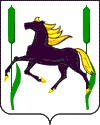 муниципального района КамышлинскийСамарской областиПОСТАНОВЛЕНИЕ02.02.2017 г. №30 